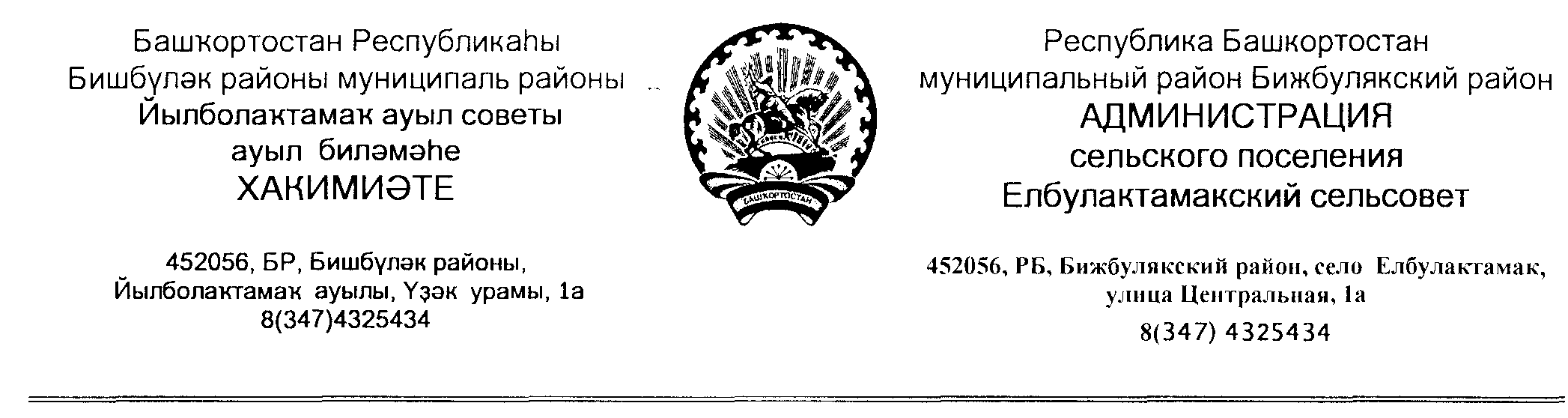 ҠАРАР						                      ПОСТАНОВЛЕНИЕ«06»  апрель  2021  й.                                № 09                    «06»  апреля   2021 г.О проведении « Дня  чистоты»   в сельском поселении  Елбулактамакский сельсовет муниципального района Бижбулякский район Республики Башкортостан .В рамках проведения  Дней чистоты , а также по уборке территорий : газоны, тротуары, освещение, заборы», в целях улучшения санитарно - экологической обстановки на территории сельского поселения Елбулактамакский сельсовет муниципального района  район Республики Башкортостан администрация сельского поселения Елбулактамакский сельсовет муниципального района Бижбулякский район Республики Башкортостан                                        ПОСТАНОВЛЯЕТ:     1.Утвердить график проведения экологических субботников и «дня чистоты» в сельском поселении Елбулактамакский сельсовет муниципального района Бижбулякский район Республики Башкортостан по очистке улиц сельских поселений, территорий предприятий, учреждений, организаций (приложение №1) с  03  апреля 2021 года по 08 мая 2021 года , едиными днями считать 10 и 24 апреля 2021 года  .    2.Утвердить состав организационного комитета по   проведению  « Дня  чистоты»   в сельском поселении  Елбулактамакский сельсовет муниципального района Бижбулякский район      Республики Башкортостан    в 2021 году (приложение №2)    3. Принять меры по приведению в порядок рабочих мест, производственных помещений, общественных и жилых зданий дворов, улиц, дорог, территорий населенных пунктов, закрепленных за предприятиями, учреждениями и организациями.   4. Закрепить  за организациями территорий для проведения субботников и «Дней чистоты» (Приложение №3)  5. Утвердить план мероприятий по проведению «Дня чистоты» в 2021 году  по очистке, благоустройству санитарному содержанию населенных пунктов  сельского поселения  Елбулактамакский сельсовет, согласно приложению №4.   6.Информировать отдел  ЖКХ администрации муниципального района Бижбулякский район Республики Башкортостан  еженедельно о работах, выполненных в рамках проведения экологических субботников и «Дня чистоты».  7.Контроль за исполнением настоящего постановления оставляю за собой.   Глава сельского поселения 			                             Р.Р.Нигметзянов	Приложение №1              К постановлению администрации  сельского поселения Елбулактамакский сельсовет № 09 от  06 апреля  2021 г.                                                     График Проведения экологических субботников и «дня чистоты» в сельском поселении Елбулактамакский сельсовет муниципального района Бижбулякский район Республики Башкортостан по очистке улиц сельских поселений, территорий предприятий, учреждений, организаций Управляющий делами                                                                                            Э.Р.ГалиеваПриложение №4К постановлению главы сельского поселения Елбулактамакский сельсовет муниципального районаБижбулякский район РБот 06 апреля  2021 года №09ПЛАНМероприятий проведения  экологических субботников и  « Дня  чистоты»   в сельском поселении  Елбулактамакский сельсовет муниципального района Бижбулякский район Республики Башкортостан .     Приложение №3              к постановлению администрации  сельского поселения Елбулактамакский сельсовет № 09 от 06.04.2021 г.Территории , закрепленные  за организациями сельского поселения Елбулактамакский сельсовет для уборки прилегающих территорий в дни проведения экологических субботников и  «Дня чистоты»                                      с.ЕЛБУЛАКТАМАК1.Администрация сельского поселения Елбулактамакский сельсовет – от стелы участникам ВОВ  вдоль автомобильной дороги , дорога Мишаровка – граница Аитово( количество работников-7)2.МОБУ СОШ с.Елбулактамак :-дорога от школы до Качкиновского моста;-объездная дорога до автогаража3.Отдел культуры (клуб) – территория СДК вокруг 20м.,с.Елбулактамак – территория вокруг здания 20 м.; (количество работников-4)4.Магазин «Лиана» - территория вокруг здания, прилегающий участок автодороги (количество работников-2)5. Магазин « Алсу»- территория до дороги и вокруг 20 м.;6.Магазин «Эльнара» -  территория вокруг магазина, прилегающие участки автодороги;7. Магазин « Семья»- территория вокруг магазина, прилегающие участки автодороги;8 . ООО СП « Елбулак»- территроия автогаража , прилегающие участки автодороги, объездная дорога вокруг гаража , территории МТФ;9 . Все улицы сел прилегающие за депутатами округов.                                                д. Качкиново1.Дом досуга– территория вокруг клуба, прилегающие участки  автомобильной дороги.2. Магазин « Илина» - территория вокруг магазина, прилегающие участки автодороги 2.Улицы деревни за старостой Хабировым Ш.Х.                                                     д.Тукай1. Магазин « РАЙПО» - территория вокруг магазина, прилегающие участки автодороги;2. Улица деревни за депутатом Хамитовым И.Ш.  Глава сельского поселения                                                          Р.Р.Нигметзянов                                                                                                    Приложение №2              к постановлению администрации  сельского поселения Елбулактамакский сельсовет № 09 от 06 апреля 2021 г.                                                         СОСТАВорганизационного комитета по  проведению  « Дня  чистоты»   в сельском поселении  Елбулактамакский сельсовет муниципального района Бижбулякский район                             Республики Башкортостан    в 2021 году Нигметзянов Р.Р.   –глава сельского поселения   Елбулактамакский сельсоветГалиева Э.Р. –  управляющий делами   сельского поселения  Елбулактамакскийс/сГабдрахманова И.М. – специалист 2 категории  сельского поселения  Елбулактамакский с/с Мустафина Л.Ф. – специалист 2 категории    сельского поселения  Елбулактамакскийс/с Гатиятуллин Ф.М. – водитель администрации сельского поселения  Елбулактамакскийс/сЯгафарова С.Р.  специалист по работе с молодежью сельского поселения, (по согласованию)Хайруллина М.Р. руководитель  СДК с  Елбулактамак, (по согласованию)Галиева Р.Р..- зав.библиотекой с. (по согласованию)Нигметзянова Г.Н..-директор МОБУ  СОШ  с. Елбулактамак, (по согласованию)10 . Нугманова Р.Р.  – воспитатель детского сада « Бабочка»11. Вильданова С.Г.-зав. ДД д.Качкиново (по согласованию)12.Зиннатуллин М.С..-староста с.Елбулактамак, (по согласованию)13.Хабиров Ш.Х..-староста д.Качкиново, (по согласованию)14. Хамитов И.Ш. – депутат  д.Тукай, (по согласованию)Управляющий делами                                                                     Э.Р.Галиева№п/п                     месяц             дни           часы1.                   апрель         3,  10, 17,24 ,30 10.00-12.002.                    май          8 10.00-12.00№ п/пМероприятиеДата       Ответственные1Проведение заседание с руководителями организаций по проведению  экологических субботников и «Дней чистоты»06.04.2021Нигметзянов Р.Р.-глава сельского поселения2Руководителям предприятий, организации и рекомендовать принять конкретные меры по санитарной очистке  и благоустройству территорий своих предприятий, организаций, учебных заведений, микрорайонов06.04.2021Нигметзянов Р.Р.-глава сельского поселения3.Руководителям предприятий торговли, общественного питания, розничной торговли на открытых площадках населенных пунктов независимо от форм собственности рекомендовать обеспечить еженедельную уборку территорий (улиц)  на расстоянии не менее 20 метров от них по периметру06.04.2021Руководители предприятий4Провести работы по  уборке территорий мемориальных комплексов, посвященных событиям Великой Отечественной войны03.04.2021, 08.05.2021Нигметзянов Р.Р., - глава сельского поселения, специалисты ,старосты сел5Мероприятия по расчистке русла рекМай. Июнь, август в «Дни чистоты»Старосты населенных пунктов6Провести работы по уборке от мусора и скашивании травы вдоль автомобильных дорог общего пользования местного значений.С мая по октябрь в «Дни чистоты»Нигметзянов Р.Р.- глава сельского поселения7.Установка и ремонт заборов на центральных улицах с мая по июльНигметзянов Р.Р. и старосты населенных пунктов и депутаты Совета8.Покраска установленных и отремонтированных заборовс мая по июльНигметзянов Р.Р.9.Провести классные часы в школах на тему экологии, сбора и вывоза ТКО.майЯгафарова С.Р., Галиева Р.Р.10Подвести итоги проведения экологических субботников по очистке, благоустройству улиц, территорий сельского поселения, предприятий, учреждений, организации.Направить информацию в отдел ЖКХ администрации муниципального района Бижбулякский районНигметзянов Р.Р.- глава сельского поселения